lMADONAS NOVADA PAŠVALDĪBA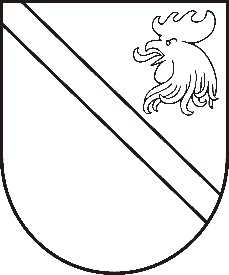 Reģ. Nr. 90000054572Saieta laukums 1, Madona, Madonas novads, LV-4801 t. 64860090, fakss 64860079, e-pasts: dome@madona.lv ___________________________________________________________________________MADONAS NOVADA PAŠVALDĪBAS DOMESLĒMUMSMadonā2019.gada 17.septembrī								Nr.404									(protokols Nr.17, 28.p.)Par zemes ierīcības projekta apstiprināšanu un zemes lietošanas mērķa noteikšanu plānotajām zemes vienībām nekustamajā īpašumā “Zosupi”, Praulienas pagasts, Madonas novadsMadonas novada pašvaldībā saņemts SIA “TopoDrain” iesniegums (reģistrēts Madonas novada pašvaldībā 30.08.2019 ar Nr. MNP/2.1.3.1/19/2839) ar lūgumu apstiprināt zemes ierīkotāja Jāņa Dombura ( zemes ierīkotāja sertifikāts ser.BA AA000000102, derīgs līdz 28.12.2022.) izstrādāto zemes ierīcības projektu nekustamā īpašuma ”Zosupi”, zemes vienības ar kadastra apzīmējums 7086 018 0011, kas atrodas Praulienas pagastā, Madonas novadā, sadalīšanai, izpildot Madonas novada pašvaldības izsniegtos nosacījumus. Pamatojoties uz Zemes ierīcības likumu, MK 02.08.2016.g. noteikumiem Nr.505 “Zemes ierīcības projekta izstrādes noteikumi” 26. un 28.punktu, “Nekustāmā īpašuma valsts kadastra likuma” 9.panta pirmās daļas 1.punktu, 20.06.2006. MK noteikumiem Nr.496 “Nekustamā īpašuma lietošanas mērķu klasifikācijas un nekustamā īpašuma lietošanas mērķu noteikšanas un maiņas kārtība” pirmās daļas 2 punktu, ņemot vērā 17.09.2019. Finanšu un attīstības jautājumu komitejas atzinumu, atklāti balsojot: PAR – 11 (Agris Lungevičs, Ivars Miķelsons, Andrejs Ceļapīters, Antra Gotlaufa, Artūrs Grandāns, Gunārs Ikaunieks, Valda Kļaviņa, Rihards Saulītis, Inese Strode, Aleksandrs Šrubs, Gatis Teilis), PRET – NAV, ATTURAS – NAV, Madonas novada pašvaldības dome  NOLEMJ:Apstiprināt SIA “TopoDrain” 2019.gada 30.augustā Madonas novada pašvaldībā iesniegto zemes ierīcības projektu, nekustamā īpašuma ”Zosupi”, zemes vienības ar kadastra apz. 7086 018 0011 kas atrodas Praulienas pagastā, Madonas novadā, sadalīšanai.  Zemes vienību sadalījuma robežas noteikt saskaņā ar zemes ierīcības projekta grafisko daļu (1.pielikums), kas ir šī lēmuma neatņemama sastāvdaļa.Plānotajai (projektētai) zemes vienībai ar kadastra apzīmējumu 7086 018 0053 apstiprināt adresi “Zosēni”, Praulienas pagasts, Madonas novads, un noteikt zemes lietošanas mērķi – zeme uz kuras galvenā saimnieciskā darbība ir lauksaimniecība, NĪLM kods 0101, 7.17 ha platībā un zeme uz kuras galvenā saimnieciskā darbība ir mežsaimniecība, NĪLM kods 0201, 5.1 ha platībā.Plānotai (projektētai) zemes vienībai ar kadastra apzīmējumu 7086 018 0067 apstiprināt adresi “Zosupi”, Praulienas pagasts, Madonas novads, un noteikt zemes lietošanas mērķi – zeme uz kuras galvenā saimnieciskā darbība ir lauksaimniecība, NĪLM kods 0101, 5.43 ha platībā. Saskaņā ar Administratīvā procesa likuma 188.panta pirmo daļu, lēmumu var pārsūdzēt viena mēneša laikā no lēmuma spēkā stāšanās dienas Administratīvajā rajona tiesā.Saskaņā ar Administratīvā procesa likuma 70.panta pirmo daļu, lēmums stājas spēkā ar brīdi, kad tas paziņots adresātam.Domes priekšsēdētājs						A.Lungevičs